ИНФОРМАЦИЯ ОБ УЧАСТИИ ВО ВСЕРОССИЙСКОЙ  ОБРАЗОВАТЕЛЬНОЙ АКЦИИ «УРОК ЦИФРЫ». ТЕМАТИЧЕСКИЕ УРОКИ «ИСКУССТВЕННЫЙ ИНТЕЛЛЕКТ И МАШИННОЕ ОБУЧЕНИЕ»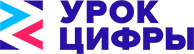 Акция является одним из мероприятий в рамках реализации направления «Кадры и образование» национальной программы «Цифровая экономика Российской Федерации», ключевыми направлениями которой являются:совершенствование системы образования, которая должна обеспечивать цифровую экономику компетентными кадрами;трансформация рынка труда, который должен опираться на требования цифровой экономики;создание системы мотивации по освоению необходимых компетенций и участию кадров в развитии цифровой экономики России.Организаторами второго этапа акции выступают Министерство просвещения РФ, Министерство цифрового развития, связи и массовых коммуникаций РФ, АНО «Цифровая экономика», и ведущие российские технологические компании, урок подготовлен с при поддержке экспертов Сбербанка и  Благотворительного фонда Сбербанка «Вклад в будущее».Основной целью тематических уроков является создание условий для осознания школьниками важности построения дальнейшей индивидуальной образовательной траектории и ранней профориентации через знакомство с перспективными направлениями развития ИТ-индустрии (на примере искусственного интеллекта и машинного обучения).Задачи урока: познакомить школьников с основными проблемами, которые решаются с помощью современных интеллектуальных систем; расширить их представление о технологиях машинного обучения и перспективах развития этого направления ИТ-индустрии; познакомить с основными видами задач, решаемых с помощью систем машинного обучения в разных областях и сферах деятельности человека.С   25 февраля   по   1 марта  в рамках Всероссийской акции «Урок цифры»  в школе  в 5-11 классах  прошли тематические мероприятия  «Искусственный интеллект  и машинное обучение».25 февраля  на линейке был объявлен старт данных  мероприятий и оформлена стендовая информация «Нейронные сети», «Машинное обучение» и постеры тренажеров.26 февраля  с учащимися 5-9 классов были организованы следующие мероприятия:  интерактивная беседа  введение основных понятий «искусственный интеллект»  и «машинное обучение»,  демонстрация работы с тренажером на сайте «Урок Цифры» 27 февраля  в 10-11  классах  прошли тематические уроки,  на которых были рассмотрены понятия “искусственный интеллект” и “машинное обучение,  знакомство с видами задач, решаемых системами машинного обучения  и  с понятием “нейронные сети”, общими принципами их работы.  В 9 классе  индивидуальная работа с тренажером «нейронные сети».28 февраля   5-7 классы командная работа с тренажером «Переполох в зоопарке»  ( с учениками  у которых нет доступа к «Интернет» дома).1марта  10 и 11 классы  индивидуальная работа с тренажером «Нейронные сети». Ученики 5-8 классов прошли онлайн-тренажер, где получили практические навыки работы  с тренажером,  ориентированном на погружение в суть понятий машинного обучения и искусственного интеллекта через решение конкретных задач. Перед школьниками, выполняющими роль специалистов по искусственному интеллекту, руководством зоопарка ставилась  задача: обучить роботов распознавать животных, чтобы машины самостоятельно могли принимать правильные решения и не допускать ошибок при уходе за волками, собаками, кошками и тиграми.   В ходе работы с тренажёром обучающиеся  самостоятельно прошли 4 уровня, создавая  собственную модель обучения робота, выбирали  алгоритм принятия решений и протестировали их работу в виртуальном зоопарке. После успешного прохождения ребята получили сертификаты участников данной акции. Школьники 9-11 классов, работая с тренажёром,  познакомились  с технологиями “машинного обучения ” на примере нейронных сетей. Тренажер представлял  собой графический симулятор построения, тестирования и настройки модели машинного обучения без необходимости программирования. Ученику давался  набор данных, необходимо  было построить лучшую модель, предсказывающую скрытую (тестовую) часть данных, продемонстрировав качество работы сети. Как только учеником был достигнут достаточный результат, он переходил  на следующий уровень и подбирал  параметры для решения задачи на следующем наборе данных.С первыми двумя задачами ребята справились быстро, а вот с задачей  повышенного уровня сложности ещё требуется время разобраться. Так как акция продлена до 8 марта, то будем надеяться, что ребята справятся с поставленной задачей. Обучающиеся школы остались довольны данными мероприятиями, ждём следующие: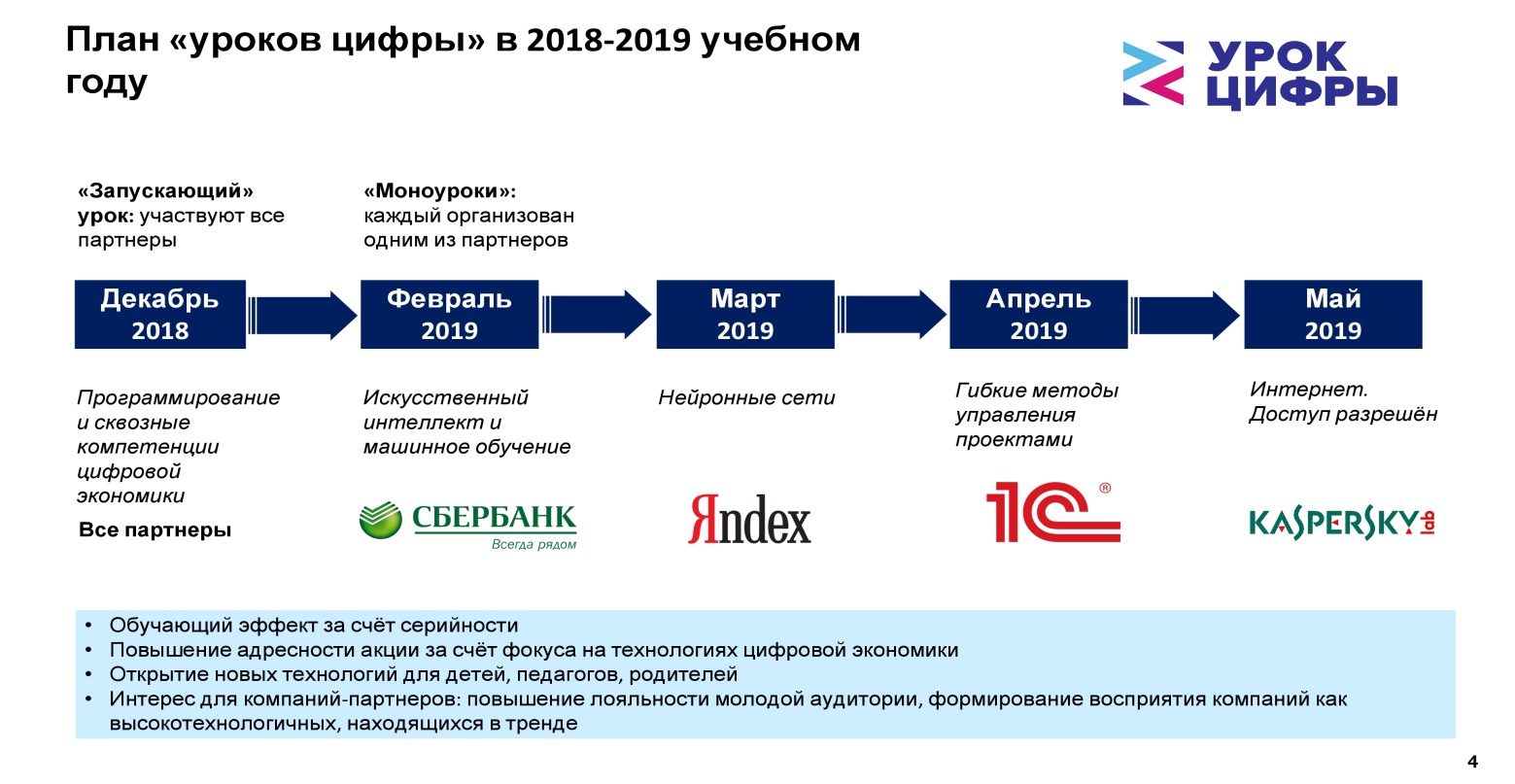 